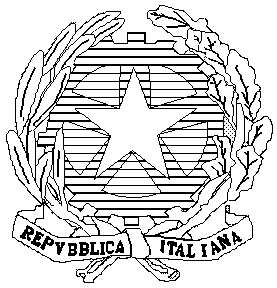 Repubblica ItalianaRegione Siciliana95129 CATANIA – Viale Africa, 198 - Tel. 095-7465996 – fax 095/531508Cod.Fisc.: 93203350876 - Cod.Mecc.: CTIC8A600V AL DIRIGENTE SCOLASTICO DELL’IC “SANTE GIUFFRIDA” – CATANIAIl/la sottoscritto/a …………………………………………………………………, genitore dell’alunno/a ……………………………………………………………,frequentante la classe ………… di codesto Istituto, CHIEDEalla S.V. di essere ammesso/a alla frequenza del corso di alfabetizzazione di lingua inglese “Schoolparents” riservato agli adulti, che si terrà, con 10 incontri settimanali di due ore ciascuno, tutti i mercoledì, a partire dal 19 febbraio 2020, dalle ore 15,30 alle ore 17,30 nei locali di via Salemi.In caso di selezione, si impegna a frequentare regolarmente il corso, consapevole del depennamento dall’elenco in caso di due assenze consecutive.Catania,                                       FIRMAISTITUTO COMPRENSIVO Infanzia ,Primaria e Secondaria di I grado”SANTE GIUFFRIDA”